KEMENTERIAN AGAMA REPUBLIK INDONESIA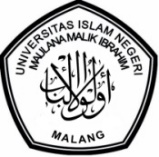 UNIVERSITAS ISLAM NEGERI MAULANA MALIK IBRAHIM MALANGJl. Gajayana No. 50 Malang 65144, Telp. (0341) 551354, Fax. (0341) 572533Website : www.uin-malang.ac.id E-mail : info@uin-malang.ac.idSURAT PERNYATAAN KESANGGUPAN MELAKASANAKAN PENELITIANYang bertanda tangan di bawah ini:Nama 		:NIP 			:Jabatan 		: Ketua PenelitiUnit Kerja 		:Sehubungan dengan pembayaran uang yang diterima dari Pejabat Pembuat Komitmen LPPM UIN Maulana Malik Ibrahim Malang sebesar Rp.  ………………………… (…………………..) berdasarkan kontrak penelitian : Tanggal 		: ……………….Nomor 		: ……………….Kluster Penelitian  	: ………………Judul Penelitian	: ………………Dengan ini menyatakan bahwa saya bertanggung jawab penuh untuk menyelesaikan prestasi pekerjaan sebagaimana diatur dalam Kontrak Penelitian di atas.Apabila sampai masa penyelesaian pekerjaan sebagaimana diatur dalam Kontrak Peneltian tersebut di atas saya lalai/cidera janji/wanprestasi dan/atau terjadi pemutusan Kontrak Penelitian, saya bersedia mengembalikan/atau meyetorkan kebali uang ke kas negara sebesar nilai sisa pekerjaan yang belum ada prestasinya.Demikian pernyataan ini kami buat dengan sebenar-benarnya.Malang,                          2021Penerima Bantuan,Materai 10.000(Nama Lengkap) NIP.